Таблиця 3.3Матриця відповідності визначених Стандартом компетентностей дескрипторам НРКТаблиця 3.4Матриця відповідності визначених Стандартом результатів навчання та компетентностейТаблиця 3.5Матриця відповідності визначених ОП результатів навчання та компетентностейОпис нормативних навчальних дисциплін наведено в Додатку А.VІ Форми атестації здобувачів вищої освітиАтестація випускників освітньої програми «Публічне управління та адміністрування» спеціальності 281 «Публічне управління та адміністрування» проводиться у формі складання атестаційного екзамену з англійської мови, атестаційного екзамену зі спеціальності та публічного захисту кваліфікаційної роботи, завершується видачею документа встановленого зразка про присудження ступеня бакалавра із присвоєнням кваліфікації «Бакалавр публічного управління та адміністрування».VII Вимоги до наявності системи внутрішнього забезпечення якості вищої освітиУ Маріупольському державному університеті функціонує система забезпечення закладом вищої освіти якості освітньої діяльності та якості вищої освіти (система внутрішнього забезпечення якості), яка передбачає здійснення таких процедур і заходів:1) визначення принципів та процедур забезпечення якості вищої освіти;2) здійснення моніторингу та періодичного перегляду освітніх програм;3) щорічне оцінювання здобувачів вищої освіти, науково-педагогічних і педагогічних працівників закладу вищої освіти та регулярне оприлюднення результатів таких оцінювань на офіційному веб-сайті закладу вищої освіти, на інформаційних стендах та в будь-який інший спосіб;4) забезпечення підвищення кваліфікації педагогічних, наукових і науково-педагогічних працівників;5) забезпечення наявності необхідних ресурсів для організації освітнього процесу, у тому числі самостійної роботи студентів, за кожною освітньою програмою;6) забезпечення наявності інформаційних систем для ефективного управління освітнім процесом;7) забезпечення публічності інформації про освітні програми, ступені вищої освіти та кваліфікації;8) забезпечення дотримання академічної доброчесності працівниками закладів вищої освіти та здобувачами вищої освіти, у тому числі створення і забезпечення функціонування ефективної системи запобігання та виявлення академічного плагіату;9) інших процедур і заходів.Система внутрішнього забезпечення якості вищої освіти за поданням закладу вищої освіти оцінюється Національним агентством із забезпечення якості вищої освіти або акредитованими ним незалежними установами оцінювання та забезпечення якості вищої освіти на предмет її відповідності вимогам до системи забезпечення якості вищої освіти, що затверджуються Національним агентством із забезпечення якості вищої освіти, та Стандартам і рекомендаціям щодо забезпечення якості вищої освіти в Європейському просторі вищої освіти.ІХ Інформація щодо моніторингу ОПОсвітньо-професійна програма «Публічне управління та адміністрування» для першого (бакалаврського) рівня вищої освіти, спеціальності 281 «Публічне управління та адміністрування» розроблена кафедрою публічного управління та адміністрування Навчально-наукового інституту управління МДУ на основі Стандарту вищої освіти за спеціальністю 281 «Публічне управління та адміністрування» галузі знань 28 «Публічне управління та адміністрування» для першого (бакалаврського) рівня вищої освіти (наказ Міністерства освіти і науки України від 29.10.2018 р. № 1172).Процедури розроблення, затвердження, моніторингу і перегляду ОП регулюються Положенням про розробку, моніторинг, перегляд, удосконалення та закриття освітніх програм в Маріупольському державному університеті (http://mdu.in.ua/Ucheb/normativnye/pro_rozrobku-monitoring-peregljad-udoskonalennja_t.pdf). Моніторинг і перегляд ОП визначається п. 8. Положення про систему внутрішнього забезпечення якості в МДУ (http://mdu.in.ua/Ucheb/normativnye/polozhennja_pro_pro_sistemu_vnutrishnogo_zabezpech.pdf). Моніторинг проводиться шляхом періодичної перевірки змісту ОП. Критерії, за якими проводиться моніторинг ОП, знаходяться у відкритому доступі (http://mdu.in.ua/Dokumenty/jakist-osvity/monitoring/monitorig_dodatok.pdf).На основі проведеного моніторингу ОП у квітні-травні 2022 року та обговорення структури та компонентів ОП «Публічне управління та адміністрування» для здобувачів вищої освіти першого (бакалаврського) рівня вищої, з урахуванням інтересів здобувачів вищої освіти та пропозицій стейкхолдерів у січні-лютому 2022 року (протокол засідання кафедри публічного управління та адміністрування від 18.02.2022 № 7) розроблено проєкт нової редакції ОП, який було розміщено на сайті університету для громадського обговорення. Після обговорення структури та компонентів ОП, з урахуванням інтересів здобувачів вищої освіти та пропозицій стейкхолдерів, у червні 2022 року протоколом засідання Вченої ради МДУ № 14 від 29.06.2022 р. затверджено ОП для вступників на перший (бакалаврський) рівень вищої освіти 2022 року.Гарант освітньої програми«Публічне управління та адміністрування»для першого (бакалаврського) рівня вищої освіти:доктор наук з державного управління, професор,професор кафедри публічного управління таадміністрування Маріупольського державного університету _________________Олена Бражко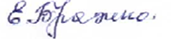 Опис обов’язкових навчальних дисциплінДисципліни циклу загальної підготовкиОК1 (ОКЗП 1.1.1 Англійська мова)Мета курсу: формування комунікативної, лінгвістичної і соціокультурної компетенції здобувачів вищої освіти; формування позитивного ставлення до оволодіння мовою і культурою англомовного світу; виховання та розвиток у здобувачів вищої освіти почуття самосвідомості; поглиблене вивчення системного характеру мовних явищ, оволодіння методикою лексико-граматичного і лінгво-стилістичного аналізу тексту, розвиток аудитивної компетенції здобувачів вищої освіти, що сприятиме успішному міжособистісному спілкуванню, необхідному для повноцінного функціонування як у навчальному середовищі, так і за його межами, розвиток у здобувачів вищої освіти навичок роботи із газетними статтями, вживання граматичних конструкцій, притаманних газетному стилю, опанування газетного вокабуляру, реферування газетних статей.Завдання курсу полягають в удосконаленні навичок і вмінь з англійської мови, набутих протягом навчання у ЗВО у різних видах мовленнєвої діяльності для іншомовного усного та писемного спілкування в професійній сфері.Змістовні модулі:Personal sphereEducational spherePublic sphereProfessional sphereBusiness documentation and correspondenceОК2 (ОКЗП 1.1.2 Українознавчі студії)Мета вивчення курсу: формування знань здобувачів про становлення української нації та розвиток інших етнічних спільнот, історію української державності, національно- культурні процеси, що складають змістовий пласт історії України від середньовіччя до початку ХХІ ст., про унікальність української культури, її роль та місце в світовому культурному просторі. Завдання курсу: виховувати національної гідності, патріотизму; навчити розрізняти історичний факт від історичного міфу, викривати стереотипи, упередженість, необ'єктивність; розвивати вміння робити виважені висновки та самостійні оцінки історичних подій, явищ; розглядати історію України у європейському та світовому контекстах; з’ясувати етапи становлення і розвитку українського культурогенезу та визначити його особливості; оцінити історичний розвиток культури в контексті розвитку і досягнень світової культури; окреслити еволюцію різних галузей мистецтва в Україні у співвідношення традиції і новаторства.Змістові модулі:1. Сучасний погляд на історію України доби середньовіччя та нового часу.2. Новітня історія України в сучасному дискурсі.3. Концептуальні засади вивчення української культури.4. Етапи формування та розвитку української культури.5. Українська культура в умовах євроінтеграції.ОК3 (ОКЗП 1.1.3 Фізичне виховання)Мета вивчення курсу: формування всебічно розвинених особистостей, підготовка здобувачів вищої освіти до високоякісної праці за обраних фахом, збереження та зміцнення здоров’я.  Завдання курсу: збереження та зміцнення здоров’я, загартування організму, прищеплення навичок здорового способу життя, підвищення фізичної і розумової працездатності; виховання у здобувачів вищої освіти потреби до систематичних занять фізичними вправами, прагнення до фізичного вдосконалення; оволодіння системною спеціальних знань з основ теорії і методики, організації фізичного виховання; набуття необхідних знань у галузі гігієни праці, харчування спорту; формування життєво-важливих вмінь і навичок, розвиток фізичних здібностей.Змістові модулі:1. Легка атлетика.2. Спортивні ігри.3. Атлетизм.4. Гімнастика.5. Загальна фізична підготовка.ОК4 (ОКЗП 1.1.4 Інформаційні системи та технології)Мета вивчення курсу: формування у майбутніх фахівців сучасного рівня інформаційної та комп’ютерної культури; набуття практичних навичок з основ застосування сучасних технологій обробки інформації за допомогою засобів управління комп’ютером та комп’ютерних систем; формування у здобувачів вищої освіти розуміння основ комп'ютеризації офісної діяльності, сучасного інформаційного забезпечення, системи знань та вмінь, зорієнтованих на проведенні інформаційної та інформаційно-аналітичної роботи із використанням прикладного програмного забезпечення; формування теоретичних знань та практичних навичок професійної роботи, що необхідні для використання інформаційних технологій та систем (основні роботи із забезпечення життєвого циклу документу; пошук, обробка, надання, передавання інформації; використання основних сервісів мережі Інтернет, в тому числі соціальних мереж); ознайомлення здобувачів вищої освіти з актуальними питаннями використання засобів інформатики та комп’ютерної техніки у галузевому середовищі.Завдання курсу: придбання і закріплення знань здобувачами вищої освіти в області використання інформаційних технологій і систем, їх інформаційного та програмного забезпечення; вивчення універсальних пакетів програм;  придбання знань в області локальних та глобальних мереж;  освоєння методів і технологій автоматизованої обробки даних; вивчення принципів побудови інформаційних систем; освоєння засобів комп’ютерної техніки; засвоєння технології роботи в мережі Інтернет.Змістові модулі:Теоретичні засади інформатики, комп’ютерної техніки та інформаційних технологій. Технології обробки та захисту інформації. Мережеві технології. Сучасні комп’ютерні системи опрацювання інформації.ОК5 (ОКЗП 1.1.5 Безпека життєдіяльності)Мета вивчення курсу: набуття здобувачем вищої освіти компетенцій, знань, умінь і навичок для здійснення професійної діяльності за спеціальністю з урахуванням ризику виникнення техногенних аварій й природних небезпек, які можуть спричинити надзвичайні ситуації та привести до несприятливих наслідків на об’єктах господарювання, а також формування у здобувачів вищої освіти відповідальності за особисту та колективну безпеку; формування у здобувачів вищої освіти здатності творчо мислити, вирішувати складні проблеми інноваційного характеру й приймати продуктивні рішення у сфері цивільного захисту, з урахуванням особливостей майбутньої професійної діяльності випускників, а також досягнень науково-технічного прогресу; надання знань, умінь, здатностей (компетенцій) для здійснення ефективної професійної діяльності шляхом забезпечення оптимального управління охороною праці на підприємствах (об’єктах господарської, економічної та науково-освітньої діяльності), формування у здобувачів вищої освіти відповідальності за особисту та колективну безпеку і усвідомлення необхідності обов’язкового виконання в повному обсязі всіх заходів гарантування безпеки праці на робочих місцях.Завдання курсу: опанувати знання, вміння та навички вирішувати професійні завдання з обов’язковим урахуванням галузевих вимог щодо забезпечення безпеки персоналу та захисту населення в небезпечних та надзвичайних ситуаціях і формування мотивації щодо посилення особистої відповідальності за забезпеченням гарантованого рівня безпеки функціонування об’єктів галузі, матеріальних та культурних цінностей в межах науково-обґрунтованих критеріїв прийнятного ризику; засвоєння здобувачами вищої освіти новітніх теорій, методів і технологій з прогнозування НС, визначення рівня ризику та обґрунтування комплексу заходів, спрямованих на відвернення НС, захисту персоналу, населення, матеріальних та культурних цінностей в умовах НС, локалізації та ліквідації їхніх наслідків; набуття здобувачами вищої освіти знань, умінь і здатностей (компетенцій) ефективно вирішувати завдання професійної діяльності з обов’язковим урахуванням вимог охорони праці та гарантуванням збереження життя, здоров’я та працездатності працівників у різних сферах професійної діяльності.Змістові модулі:Теоретичні основи безпеки життєдіяльності. Безпека у надзвичайних ситуаціях.Загальна підготовка та профільна підготовка з питань цивільного захисту.Загальні питання охорони праці. Основи виробничої безпекиОК6 (ОКЗП 1.1.6 Академічне письмо)Мета вивчення курсу: формування комунікативної компетентності здобувачів вищої освіти; розвиток практичних навичок щодо мовної поведінки у професійній та науковій сфері; набуття знань і навичок, які необхідні для створення якісних текстів офіційно-ділового та наукового стилів. Завдання курсу: формування, розвиток та закріплення навичок та вмінь правильного використання усталених мовностилістичних засобів української мови; збагачення здобувачів вищої освіти лексикою ділового спілкування та наукового мовлення; засвоєння основних принципів академічної доброчесності; вироблення навички науково-дослідницької роботи; розвиток  навичок  самостійного  пошуку, систематизування, узагальнення  інформації, зокрема користування електронними сервісами; ознайомлення з основами культури наукового спілкування.Змістові модулі: 1. Академічна грамотність. 2. Академічна доброчесність. 3. Принципи організації наукової комунікації.ОК7 (ОКЗП 1.1.7 Політико-правові студії)Мета вивчення курсу: формування у здобувачів вищої освіти цілісних уявлень про зародження та розвиток політологічного знання, а також про сучасні політичні проблеми світу, людини та суспільства; розуміння необхідності політичних знань в умовах сучасної цивілізації, їх важливості для життєдіяльності суспільства, пов'язаних з питаннями влади, функціонуванням політичних систем, політичних інститутів і процесів. Набуття здобувачами вищої освіти ґрунтовних знань з теорії права, оволодіння системою основних понять правознавства, засвоєння найважливіших положень окремих правових галузей та вироблення навичок їх застосування на практиці.Завдання курсу: вивчення сутності політики як явища; засвоєння основних термінів, що притаманні політичній практиці та теорії; розуміння системності політичного життя; визначення понять політичної партії та партійної системи та складових, що їх формують;  допомогти розвинути навички самостійного аналізу політичних процесів, навчити адекватно орієнтуватися в політичному житті; концентрувати увагу на найбільш актуальних для українських умов політичних проблемах; вивчення теорії права; вивчення закономірностей та специфіки розвитку держави та права; основних положень Конституції України, які стосуються регламентування діяльності держави та організації суспільного життя, прав і обов’язків громадянина; ознайомлення з базовими положеннями основних галузей права України та їх застосуванням у практичних завданнях; ознайомлення здобувачів вищої освіти із перспективами розвитку правової системи України у зв’язку із євроінтеграційними процесами.Змістові модулі: 1.	Теоретико-методологічні та історичні основи політичної науки. 2.	Політичні процеси та інститути.3.	Теоретичні засади держави та права.4.	Галузі права України.ОК8 (ОКЗП 1.1.8 Психологія життєдіяльності особистості)Мета вивчення курсу: формування цілісної, послідовної системи знань про психологічні особливості становлення та розвитку життєдіяльності особистості як суб’єкту власного життя; вивчення життєдіяльності як різновиду практичної діяльності, спрямованої на перетворення життя відповідно до її особистісного смислу в індивідуальний життєвий шлях.Завдання курсу: визначення важливості знань з психології життєдіяльності особистості для майбутнього професіонала у власній професійній діяльності; ознайомлення здобувачів вищої освіти з основним понятійним апаратом освітньої компоненти; сприяння формуванню теоретико-методологічних знань з психології життєдіяльності особистості; формування розуміння щодо закономірностей функціонування психіки людини, прояву та розвитку психічних процесів, станів та умов становлення особистості у різних формах активності (діяльності, спілкуванні, вчинків, міжособистісних взаємодіях тощо).Змістові модулі: 1. Вступ до психології життєдіяльності особистості2. Психологічні особливості пізнавальної діяльності3. Становлення особистості в процесі її життєдіяльностіОК9 (ОКЗП 1.1.9 Соціологія)Мета вивчення курсу: є засвоєння здобувачами вищої освіти основних теоретичних положень сучасної соціологічної науки, сприяння розумінню змісту суспільних процесів, визначення факторів, що впливають на поведінку людини у всіх сферах її життєдіяльності, формування культури соціологічного мислення та сприяння підвищенню загального рівня культури майбутніх спеціалістів, формування та активізація їх творчого та інтелектуального потенціалу, критичного підходу до аналізу різноманітних явищ та процесів сучасного українського суспільства.Завдання курсу: основні поняття та категорії соціології; структуру та функції соціології в сучасній науці та практиці; основні закономірності та механізми соціалізації людини; особливості вивчення галузевих соціологій; основні поняття і категорії соціології політики, економіки, освіти, молоді, управління, сім’ї та інших галузевих соціологій; основні тенденції соціологічного вивчення соціальних проблем культури та релігії; методологію та базові методи практичної роботи соціолога; сучасні суспільні проблеми в Україні, методи їх дослідження та вирішення.Змістовні модулі:1.Загальна теорія та історія соціології2.Суспільство як цілісна система3. Суб’єкти суспільного життяОК10 (ОКЗП 1.1.10 Основи підприємництва)Мета вивчення курсу: формування у здобувачів вищої освіти ґрунтовних знань про сутність, форми та принципи підприємництва, організацію і функціонування підприємницької діяльності та отримання практичних навичок щодо окремих аспектів ведення підприємницької діяльності.Завдання курсу: сформувати певний тип підприємницького мислення, забезпечити засвоєння здобувачами вищої освіти знань щодо умов функціонування та розвитку підприємництва, отримання практичних навичок вирішення актуальних питань та проблемних ситуацій стосовно розвитку підприємницької діяльності в Україні.Змістові модулі:1. Теоретичні аспекти розвитку підприємництва.2. Умови функціонування та розвитку підприємництва.Дисципліни циклу професійної підготовкиОК11 (ОКПП 1.2.1 Теорія та методологія публічного управління та адміністрування)Мета вивчення курсу: оволодіння теоретичними знаннями з питань публічного управління та адміністрування, вироблення практичних вмінь і навичок щодо застосування законів, принципів, методів, технологій та процедур в управлінні суб'єктами публічної сфери; формування вмінь та компетенцій, необхідних для виконання функцій і реалізації повноважень керівника (фахівця) суб'єкта публічного адміністрування, в тому числі для органів державної влади і місцевого самоврядування.Завдання курсу: полягають в засвоєнні теоретичних засад у сфері публічного управління та адміністрування, основних тенденцій та напрямів їх еволюції; вивченні суті, законів, принципів і механізмів публічного управління та адміністрування в розвитку суспільства; характеристиці основ методології, технології та процедур публічного управління та адміністрування об’єктів публічної сфери; визначенні методів формування, моніторингу та контролю управлінських рішень на національному,  регіональному та місцевому рівнях, а також на рівні суб’єктів публічної сфери; оволодінні заходами із забезпечення результативної та ефективної діяльності суб’єктів публічної сфери.Змістові модулі:1. Теорія публічного управління та адміністрування.2. Публічна влада та публічне управління.3. Методи публічного управління та адміністрування.4. Механізми публічного управління та адміністрування.ОК12 (ОКПП 1.2.2 Політичні інститути та процеси)Мета вивчення курсу: оволодіння теоретичними знаннями з питань дослідження та побудови дієвих політичних інструментів і процесів. Розглянути основні інструменти реалізації державної політики в контексті трансформаційних процесів України. Формування управлінського мислення на основі знань, умінь, навичок аналізу, моделювання та прогнозування політико-управлінських процесів.Завдання курсу: засвоєння теоретичних уявлень про політичну сферу як сукупність інститутів і впорядкованих відносин, яка таким чином виступає як системне утворення; отримання навичок щодо оцінювання сучасного стану різних державно-правових явищ в Україні; ознайомлення з науковими підходами до аналізу сучасних проблем політичного життя; уміння прогнозувати зміни стану державно-правових явищ в залежності від подій, що відбуваються у суспільстві; пропонувати шляхи вдосконалення різних державно-правових явищ із огляду на розвиток людської цивілізації.Змістові модулі:Основи політико-управлінських процесів.Політичні системи, режими та інститути.Політичні процеси в сучасному світі.ОК13 (ОКПП 1.2.3 Основи сталого розвитку суспільства)Мета вивчення курсу: формування у майбутніх фахівців сучасного мислення на засадах концепції сталого розвитку та системи спеціальних знань у сфері прийняття управлінського рішень, а також просування суспільства на шляху сталого розвитку та забезпечення безпечних умов існування людства в майбутньому.Завдання курсу: знати: основні положення концепції сталого розвитку; основні принципи побудування безпечного існування людства з урахуванням економічних, соціальних та екологічних аспектів; основні відомості про світові сучасні тенденції в напрямку сталого розвитку людства. Вміти: проводити розрахунки індексних показників сталого розвитку; користуватися основним набором індикаторів сталого розвитку; орієнтуватись в сучасних методиках визначення техногенної, екологічної, економічної та соціальної безпеки людиниЗмістові модулі:1. Сталий розвиток: становлення поняття, глобальні проблеми, документи світової спільноти.2. Кількісне оцінювання сталості розвитку суспільства.3. Сталий розвиток в технологічному вимірі.4. Стале керування ресурсами. ОК14 (ОКПП 1.2.4 Конституційно-правові засади публічного управління та адміністрування)Мета вивчення курсу: є формування у здобувачів сучасних знань, умінь і навичок щодо правового регулювання публічного управління та адміністрування, засвоєння існуючої законодавчої бази, що регулює діяльність, яка пов’язана з публічним управлінням та публічною службою, набуття практичних вмінь і навичок щодо застосування законів, правових принципів, методів, технологій та процедур в управлінні суб’єктами публічної сфери..Завдання курсу: - надати систематизовані знання щодо правового регулювання публічного управління, - сформувати уявлення про існуючу законодавчу базу, що регулює діяльність, пов’язану з публічним управлінням та публічною службою, - сформувати практичні вміння і навички щодо застосування законів, правових принципів, а також методів, технологій та процедур нормотворчості в управлінні суб’єктами публічної сфери.Змістові модулі:Теоретико-методологічні засади та законодавче закріплення права в публічному управлінні.Конституційно-правові засади публічного управління та адміністрування.ОК15 (ОКПП 1.2.5 Євроінтеграція та національна ідентичність)Мета вивчення курсу: формування у здобувачів вищої освіти компетентності щодо проблематики європейської інтеграції та національної ідентичності в історичному, теоретичному і практичному спектрі аналізу.Завдання курсу:  дослідити еволюцію теоретичного розуміння інтеграції: основні поняття та підходи;  розглянути основні форми та типи інтеграційних процесів; висвітлення теоретичних аспектів інтерпретації європейської інтеграції; набуття вмінь аналізувати й оцінювати євроінтеграційні наміри України в умовах міжнародних інтеграційних процесів; знайомство з основними історичними етапами становлення ЄС та інституційної структури Європейського Союзу; сформувати уявлення про основні концепції і поняття досліджень національної ідентичності; визначити проблеми формування української національної ідентичності; окреслити шляхи збереження національної ідентичності в Україні в умовах глобалізаційних викликів.Змістові модулі:Історичні передумови, зміст та основні етапи процесу європейської інтеграції. Європейський союз – найуспішніше світове інтеграційне об’єднання.Національна ідентичність: феномен і засади формування. ОК16 (ОКПП 1.2.6 Електронне урядування та електронний документообіг)Мета вивчення курсу: ознайомлення здобувачів вищої освіти з основами сучасної теорії та технології публічного управління та адміністрування – електронним урядуванням, його понятійним апаратом та місцем електронного урядування в системі публічного управління, його сутністю, принципами, основними завданнями, функціями та пріоритетними напрямами розвитку.Завдання курсу: сформувати сучасні теоретичні та практичні знання, уміння та навички з електронного урядування (е-урядування), налагодження ефективних комунікацій з метою кращої підготовки до співробітництва та взаємодії в інформаційному суспільстві та в суспільстві знань; сформувати навички самостійної роботи з традиційною літературою та джерелами в Інтернеті; розвинути логічне та аналітичне мислення; навчити використовувати набуті знання на практиці; сформувати практичні навички з роботи з електронним документообігом. Змістові модулі:Концептуальні засади електронного урядування. Зарубіжний та вітчизняний досвід впровадження електронного урядування. Електронний документообіг в Україні. ОК 17 (ОКПП 1.2.7 Державне управління та місцеве самоврядування)Мета вивчення курсу: формування у здобувачів вищої освіти сучасного мислення та спеціальних знань у галузі управління на національному та регіональному рівнях; набуття умінь та формування компетенції, необхідних для виконання функцій та реалізації повноважень органів державної влади і місцевого самоврядування.Завдання курсу: є необхідність опанування здобувачем вищої освіти відповідної сукупності знань, вмінь та навичок, які повинні сприяти загальній професійній підготовці майбутніх спеціалістів і забезпечити належне виконання ними покладених завдань у сфері державного управління.Змістові модулі:1. Теоретико-методологічні засади державного та місцевого самоврядування. 2. Конституційні засади побудови структур державного управління в Україні. 3. Менеджмент органу державної влади.ОК18 (ОКПП 1.2.8 Публічне управління соціальним розвитком)Мета вивчення курсу: вивчення сутності публічного управління соціальним розвитком суспільства, особливості його здійснення в сучасних умовах; ознайомлення слухачів з основними напрямами управління соціальним і духовним розвитком українського суспільства, здійснення соціальної і гуманітарної політики; а також розкриття сутність соціального захисту і безпеки людини і суспільства; розгляд основних напрямків, реалізації соціальної політики в контексті соціального захисту.Завдання курсу: набуття теоретичних знань з проблем публічного управління соціальним розвитком, розуміння сутності основних категорій і понять; розуміння сутності сучасних моделей публічного управління соціального розвитку, ідеологічних, правових та економічних засад управління соціальним і гуманітарним розвитком в країнах розвинутої демократії; набуття знань, методики, діагностики публічного управління соціального розвитку та розуміння їх значення для практики публічного управління; набуття навичок вільного користування первинними і додатковими джерелами інформації щодо аналізу та розробки державних програм у сфері соціальної політики; вміння аналізувати і систематизувати власний практичний досвід публічного службовця і надавати рекомендації щодо удосконалення управління процесами соціального розвитку, що відбуваються в суспільстві.Змістові модулі: 1. Теоретичні підходи до публічного управління у сфері соціального розвитку.2. Управління соціальним розвитком. Реалізація соціальної політики.ОК19 (ОКПП 1.2.9 Публічне адміністрування)Мета вивчення курсу: оволодіння теоретичними знаннями з питань публічного адміністрування та набуття практичних вмінь і навичок щодо застосування законів, принципів, методів, технологій та процедур в управлінні суб’єктами публічної сфери; набуття вмінь та формування компетенцій, необхідних для виконання функцій та реалізації повноважень фахівця суб’єкта публічного адміністрування, в тому числі для органів державної влади та місцевого самоврядування.Завдання курсу: узагальнення теоретичних засад у сфері публічного адміністрування; розуміння основних тенденцій та напрямів їх еволюції; визначення суті, законів, принципів і механізмів публічного адміністрування в розвитку суспільства; опанування основами методології, технологіями та процедурами публічного адміністрування об’єктів публічної сфери; оволодіння методами формування, моніторингу та контролю управлінських рішень на національному, регіональному та місцевому рівнях, а також на рівні суб’єктів публічної сфери, з позицій загально-цивілізаційних цінностей, світового досвіду та осмислення наукових здобутків; набуття навичок розроблення та впровадження заходів із забезпечення результативної та ефективної діяльності суб’єктів публічної сфери..Змістові модулі:1.	Публічне адміністрування як системне явище в суспільстві.2.	Публічне адміністрування в соціальній економіці та інших сферах.ОК 20 (ОКПП 1.2.10 Демократія: від теорії до практики)Мета вивчення курсу: формування у здобувачів вищої освіти необхідних знань, навичок та ставлень, пов’язаних з ефективною (проінформованою, компетентною) демократичною взаємодією громадян у суспільстві.Завдання курсу: надати здобувачам вищої освіти цілісну систему знань про історію та концептуальні засади демократичного урядування, права людини, громадську участь; сформувати вміння знаходити та критично аналізувати інформацію, ефективно взаємодіяти з людьми різних поглядів та переконань; сформувати розуміння важливості громадської участі у демократичній державі; сформувати у здобувачів вищої освіти готовність долучатися до вирішення суспільних проблем та навчити використовувати для цього інструменти громадської участі, доступні в Україні.Змістові модулі:Філософські засади демократичного врядування.Права людини.Конституціоналізм, ліберальна демократія та їх розвиток  в Україні.Громадянське суспільство і демократія.Громадська участь.ОК 21 (ОКПП 1.2.11 Правові засади адміністративної діяльності)Мета вивчення курсу: вивчення основних правових інститутів адміністративного, підприємницького та трудового права.Завдання курсу: засвоєння юридичної термінології, певного правового мінімуму знань з адміністративного, підприємницького та трудового права.Змістові модулі:Сучасний механізм адміністративно-правового регулювання суспільних відносин.Адміністративне, господарське, трудове законодавство та поєднання його з практикою сучасного державотворення.Трудові правовідносини та трудовий договір.ОК22 (ОКПП 1.2.12 Публічні фінанси)Мета вивчення курсу: засвоєння теоретичних знань та формування професійних компетентностей щодо використання методів та інструментарію управління публічними фінансами. Завдання курсу: оволодіти теоретичними та організаційними основами публічних фінансів; поглиблено вивчити фінансове законодавство; набути вміння роз’яснювати окремі положення фінансового законодавства, вирішувати дискусійні питання, давати пропозиції щодо його вдосконалення; набути знань з питань контрольної роботи фінансових органів.Змістові модулі:1. Теоретичні основи публічних фінансів.2. Основні елементи системи публічних фінансів.ОК23 (ОКПП 1.2.13 Адміністративні послуги)Мета вивчення курсу: формування теоретичних і практичних знань з теорії, методології, методики та організаційних основ надання адміністративних послуг органами державної влади та місцевого самоврядування; вивчення практики організації надання адміністративних послуг в зарубіжних країнах; ознайомлення із передовим вітчизняним досвідом в сфері надання адміністративних послуг; освоєння механізмів організації надання адміністративних послуг в умовах адміністративної реформи; формування навиків практичного мислення та роботи в умовах підвищених вимог до якості адміністративних послуг. Завдання курсу: полягають у вивченні: сутності, завдань, принципів та складових елементів державної політики надання адміністративних послуг органами державної влади та органами місцевого самоврядування; теоретичних та практичних основ використання стандартів надання адміністративних послуг органами влади; методологічних основ та засобів організації надання адміністративних послуг органами влади.Змістові модулі:Теоретичні та правові засади організації надання адміністративних послуг органами державної влади та органами місцевого самоврядування.Методологія надання адміністративних послуг органами державної влади та органами місцевого самоврядування.ОК 24 (ОКПП 1.2.14 Адаптивне лідерство)Мета вивчення курсу: сприяння виявленню та розвитку лідерських якостей здобувачів вищої освіти, формування загальних компетентностей щодо використання інструментів лідерства у професійній діяльності, здатності працювати у міждисциплінарній команді, а також оволодіння практичними інструментами організації ефективної команди та розподілу ролей, управління командою як системою.Завдання курсу: здатність до спілкуватися з представниками інших професійних груп різного рівня (з експертами з інших галузей знань/видів економічної діяльності);  здатність мотивувати людей та рухатися до спільної мети; здатність генерувати нові ідеї (креативність);  здатність формувати лідерські якості та демонструвати їх в процесі управління людьми в організації.Змістові модулі:Теоретичні засади лідерства в адміністративній діяльності.Особисте лідерство як складова адміністративної діяльності.Лідерство як процес формування ефективних команд.ОК25 (ОКПП 1.2.15 Облік, аналіз та аудит)Мета вивчення курсу: набуття теоретичних знань і практичних навичок для здійснення обліку, оподаткування, аналізу та аудиту фінансово-господарської діяльності.Завдання курсу: опанування основних понять та визначень з бухгалтерського обліку, аналізу, аудиту і оподаткування; вивчення етапів розвитку бухгалтерського обліку та сучасних вимоги до фахівців з обліку, аудиту і оподаткування; формування базових знань з нормативного регулювання бухгалтерського обліку та оподаткування в Україні.Змістові модулі:1. Основні положення організації обліку. Організація облікового процесу.2. Концептуальні засади проведення фінансового аналізу. Методика проведення фінансового аналізу за напрямками фінансової діяльності.3. Аудит. Аудиторська діяльність.ОК26 (ОКПП 1.2.16 Управління персоналом)Мета вивчення курсу: формування комплексу теоретичних знань і практичних навичок щодо формування та реалізації кадрової політики в сучасних організаціях, раціонального відбору працівників на посади та формування дієвого трудового колективу, оцінювання та розвитку працівників, а також цілеспрямованого використання їх потенціалу.Завдання курсу: -	формування ефективної системи управління персоналом;-	обґрунтовування концептуальних засад та методологічних принципів управління персоналом;-	формування та аналіз стану кадрової політики організації;-	проектування системи управління персоналом та нормативної чисельності працівників кадрової служби;-	управління соціальним розвитком трудового колективу;-	формування успішної команди як соціального утворення;-	застосування сучасних методів планування та прогнозування потреб у персоналі; організування набору і відбору персоналу в організації;-	навчання, підвищення кваліфікації та перекваліфікація працівників на етапі розвитку персоналу організації;-	управління діловою кар'єрою та службово-посадовим рухом управлінців з метою їх розвитку;-	атестування персоналу та використання результатів у системі мотивування;-	оцінювання ефективності та результативності управління персоналом.Змістові модулі:Основи управління персоналом.Формування колективу та управління розвитком персоналу.ОК27 (ОКПП 1.2.17 Прийняття управлінських рішень в публічній сфері)Мета вивчення курсу: сформувати у студентів потрібний рівень професіоналізму діяльності у сфері управління, оволодіння технологію прийняття ефективних управлінських рішень в обсязі класифікаційних вимог до фахівця.Завдання курсу: -	сутність теорії прийняття рішень;- основні поняття теорії прийняття рішень;- роль, місце та класифікація управлінських рішень у діяльності державних органів влади та бізнесових організацій;- методологія і технологія процесу розробки та прийняття управлінських рішень;- вплив людського фактора та психологічні аспекти управлінських рішень;- характеристика основних методів прийняття управлінських рішень на основі економіко-математичного моделювання, евристичних методів, методів прогнозування, теорії ігор тощо;- прийняття стратегічних управлінських рішень;-прийняття управлінських рішень в органах виконавчої вади- особливості прийняття програмно - цільових державно – управлінських рішень.- прийняття нормативно – правових державно – управлінських рішеньЗмістові модулі: 1. Загальні принципи вироблення, прийняття та реалізації управлінських рішень.2.  Моделі і методи прийняття управлінських рішень в публічній сфері.ОК28 (ОКПП 1.2.18 Антикорупційна діяльність в сфері публічного управління та адміністрування)Мета вивчення курсу: формування системи знань та вмінь щодо феномену корупції як економічного, політичного, правового та культурного явища, його природи, соціальної бази виникнення та поширення, а також створення дієвих механізмів запобігання та протидії корупції в сфері публічного управління та адміністрування як умови формування соціально орієнтованої правової держави і громадянського суспільства.Завдання курсу: полягають у з’ясуванні основних понять антикорупційної діяльності у сфері публічного управління та адміністрування; вивченні сучасного антикорупційного законодавства; характеристиці суб’єктів та видів відповідальності за корупційні правопорушення; застосуванні норм антикорупційного законодавства в практичній діяльності органів публічного управління та адміністрування.Змістові модулі:1. Організаційно-правові засади антикорупційної діяльності в сфері публічного управління та адміністрування.2. Механізми запобігання та протидії корупції в сфері публічного управління та адмініструванняКласифікація компетентностей за НРКЗнанняУмінняКомунікаціяАвтономія та відповідальністьЗагальні компетентності (13)Загальні компетентності (13)Загальні компетентності (13)Загальні компетентності (13)Загальні компетентності (13)1 Здатність вчитися та оволодівати сучасними знаннями.++++2 Здатність реалізувати свої права і обов’язки як члена суспільства, усвідомлювати цінності громадянського (вільного демократичного) суспільства та необхідність його сталого розвитку, верховенства права, прав і свобод людини і громадянина в Україні++++3 Здатність зберігати та примножувати моральні, культурні, наукові цінності і досягнення суспільства на основі розуміння історії та закономірностей розвитку предметної області, її місця у загальній системі знань про природу і суспільство та у розвитку суспільства, техніки і технологій, використовувати різні види та форми рухової активності для активного відпочинку та ведення здорового способу життя++++4 Здатність бути критичним і самокритичним++++5 Здатність до адаптації та дії в новій ситуації++++6 Здатність працювати в команді++++7 Здатність планувати та управляти часом.++++8 Вміння виявляти, ставити та вирішувати проблеми++++9 Здатність до пошуку, оброблення та аналізу інформації з різних джерел++++10 Здатність спілкуватися державною мовою як усно, так і письмово++++11 Здатність спілкуватися іноземною мовою++++12 Навички міжособистісної взаємодії++++13 Здатність спілкуватися з представниками інших професійних груп різного рівня (з експертами з інших галузей знань/видів діяльності)++++Спеціальні (фахові) компетентності (11)Спеціальні (фахові) компетентності (11)Спеціальні (фахові) компетентності (11)Спеціальні (фахові) компетентності (11)Спеціальні (фахові) компетентності (11)1 Здатність до соціальної взаємодії, до співробітництва й розв’язання конфліктів++++2 Здатність забезпечувати належний рівень вироблення та використання управлінських продуктів, послуг чи процесів++++3 Здатність забезпечувати дотримання нормативно - правових та морально -етичних норм поведінки++++4 Здатність використовувати в процесі підготовки і впровадження управлінських рішень сучасні ІКТ++++5 Здатність здійснювати інформаційно -аналітичне забезпечення управлінських процесів із використанням сучасних інформаційних ресурсів та технологій++++6 Здатність розробляти тактичні та оперативні плани управлінської діяльності+++7 Здатність готувати проекти управлінських рішень та їх впроваджувати++++8 Здатність використовувати систему електронного документообігу++++9 Здатність впроваджувати інноваційні технології++++10 Здатність до дослідницької та пошукової діяльності в сфері публічного управління та адміністрування++++11 Здатність у складі робочої групи проводити прикладні дослідження в сфері публічного управління та адміністрування++++Програмні результати навчання (16)КомпетентностіКомпетентностіКомпетентностіПрограмні результати навчання (16)Інтегральна компетентністьЗагальні компетентності (номери)Спеціальні (фахові) компетентності (номери)1. Використовувати базові знання з історичних, культурних, політичних, соціальних, економічних засад розвитку суспільства+№ 1, 2, 3, 5, 6, 7, 8№ 9, 102. Застосовувати норми та правила професійного спілкування українською мовою+№ 10, 12, 13№ 1, 33.Вміти усно і письмово спілкуватися іноземною мовою+№ 8, 10, 11, 13№ 94. Знати структуру та особливості функціонування сфери публічного управління та адміністрування+№ 5, 6, 7, 8№ 25. Знати стандарти, принципи та норми діяльності у сфері публічного управління та адміністрування+№ 6, 7, 9№ 3, 7, 116. Знати основні нормативно-правові акти та положення законодавства у сфері публічного управління та адміністрування+№ 2, 3, 5№ 3, 7, 117. Вміти організовувати та брати участь у волонтерських/культурно-освітніх/спортивних проектах, спрямованих на формування здорового способу життя / активної громадянської позиції.+№ 3, 11, 12, 13№ 1, 38. Розуміти та використовувати технології вироблення, прийняття та реалізації управлінських рішень+№ 4, 5, 6, 7, 8, 12, 13№ 1, 2, 4, 6, 7, 119. Розуміти основи електронного урядування+№ 2, 8, 9№ 4, 5, 7, 8, 1110. Уміти користуватися системою електронного документообігу+№ 7, 8, 9№ 4, 5, 7, 811. Уміти відшукувати та узагальнювати інформацію, робити висновки і формулювати рекомендації в межах своєї компетенції+№ 9, 10, 11, 13№ 1, 5, 7, 10, 1112. Уміти налагодити комунікацію між громадянами та органами державної влади і місцевого самоврядування+№ 2, 8, 11, 12, 13№ 1, 3, 1113. Використовувати методи аналізу та оцінювання програм сталого розвитку+№ 2, 4№ 714. Уміти коригувати діяльність у випадку зміни вихідних умов+№ 2, 4, 5, 7, 8, 13№ 1, 915. Застосовувати методи контролю якості у сфері професійної діяльності+№ 4, 8№ 216. Використовувати дані статистичної звітності, обліку та спеціальних досліджень у професійній діяльності+№ 1, 9№ 10, 11Програмні результати навчання/ Навчальна дисциплінаКомпетентностіКомпетентностіКомпетентностіКомпетентностіКомпетентностіКомпетентностіКомпетентностіКомпетентностіКомпетентностіКомпетентностіКомпетентностіКомпетентностіКомпетентностіКомпетентностіКомпетентностіКомпетентностіКомпетентностіКомпетентностіКомпетентностіКомпетентностіКомпетентностіКомпетентностіКомпетентностіКомпетентностіКомпетентностіКомпетентностіПрограмні результати навчання/ Навчальна дисциплінаІнтегральна компетентністьЗагальні компетентностіЗагальні компетентностіЗагальні компетентностіЗагальні компетентностіЗагальні компетентностіЗагальні компетентностіЗагальні компетентностіЗагальні компетентностіЗагальні компетентностіЗагальні компетентностіЗагальні компетентностіЗагальні компетентностіЗагальні компетентностіСпеціальні (фахові) компетентностіСпеціальні (фахові) компетентностіСпеціальні (фахові) компетентностіСпеціальні (фахові) компетентностіСпеціальні (фахові) компетентностіСпеціальні (фахові) компетентностіСпеціальні (фахові) компетентностіСпеціальні (фахові) компетентностіСпеціальні (фахові) компетентностіСпеціальні (фахові) компетентностіСпеціальні (фахові) компетентностіСпеціальні (фахові) компетентностіПрограмні результати навчання/ Навчальна дисциплінаІнтегральна компетентністьЗК01ЗК02ЗК03ЗК04ЗК05ЗК06ЗК07ЗК08КЗ09ЗК10ЗК11ЗК12ЗК13СК01СК02СК03СК04СК05СК06СК07СК08СК09СК10СК11СК12РН01 / ОК2, ОК7, ОК8, ОК9, ОК10, ОК12Здатність розв’язувати складні спеціалізовані завдання та практичні проблеми у сфері публічного управління та адміністрування або у процесі навчання, що передбачає застосування теорій та наукових методів відповідної галузі і характеризується комплексністю та невизначеністю умов+++++++++РН02 / ОК2, ОК6Здатність розв’язувати складні спеціалізовані завдання та практичні проблеми у сфері публічного управління та адміністрування або у процесі навчання, що передбачає застосування теорій та наукових методів відповідної галузі і характеризується комплексністю та невизначеністю умов++++++РН03 /  ОК1, ОК6Здатність розв’язувати складні спеціалізовані завдання та практичні проблеми у сфері публічного управління та адміністрування або у процесі навчання, що передбачає застосування теорій та наукових методів відповідної галузі і характеризується комплексністю та невизначеністю умов+++++РН04 / ОК11, ОК12, ОК17, ОК19 Здатність розв’язувати складні спеціалізовані завдання та практичні проблеми у сфері публічного управління та адміністрування або у процесі навчання, що передбачає застосування теорій та наукових методів відповідної галузі і характеризується комплексністю та невизначеністю умов++++++РН05 / ОК11, ОК15, ОК17, ОК19, ОК20Здатність розв’язувати складні спеціалізовані завдання та практичні проблеми у сфері публічного управління та адміністрування або у процесі навчання, що передбачає застосування теорій та наукових методів відповідної галузі і характеризується комплексністю та невизначеністю умов+++++++РН06 / ОК7, ОК12, ОК14, ОК21, ОК28Здатність розв’язувати складні спеціалізовані завдання та практичні проблеми у сфері публічного управління та адміністрування або у процесі навчання, що передбачає застосування теорій та наукових методів відповідної галузі і характеризується комплексністю та невизначеністю умов+++++++РН07 / ОК3, ОК5, ОК20Здатність розв’язувати складні спеціалізовані завдання та практичні проблеми у сфері публічного управління та адміністрування або у процесі навчання, що передбачає застосування теорій та наукових методів відповідної галузі і характеризується комплексністю та невизначеністю умов++++++РН08 / ОК20, ОК21, ОК24, ОК26, ОК27Здатність розв’язувати складні спеціалізовані завдання та практичні проблеми у сфері публічного управління та адміністрування або у процесі навчання, що передбачає застосування теорій та наукових методів відповідної галузі і характеризується комплексністю та невизначеністю умов++++++++++++++РН09 / ОК16, ОК17, ОК18, ОК22, ОК23, ОК25, ОК26Здатність розв’язувати складні спеціалізовані завдання та практичні проблеми у сфері публічного управління та адміністрування або у процесі навчання, що передбачає застосування теорій та наукових методів відповідної галузі і характеризується комплексністю та невизначеністю умов+++++++++РН10 / ОК4, ОК16, ОК17, ОК18, ОК22, ОК23, ОК25, ОК26Здатність розв’язувати складні спеціалізовані завдання та практичні проблеми у сфері публічного управління та адміністрування або у процесі навчання, що передбачає застосування теорій та наукових методів відповідної галузі і характеризується комплексністю та невизначеністю умов+++++++РН11 / ОК25, ОК26, ОК27, ОК29, ОК30, ОК31, ОК32, ОК33Здатність розв’язувати складні спеціалізовані завдання та практичні проблеми у сфері публічного управління та адміністрування або у процесі навчання, що передбачає застосування теорій та наукових методів відповідної галузі і характеризується комплексністю та невизначеністю умов++++++++++РН12 / ОК8, ОК15, ОК17, ОК18, ОК20, ОК23, ОК24, ОК30, ОК31, ОК32, ОК33 Здатність розв’язувати складні спеціалізовані завдання та практичні проблеми у сфері публічного управління та адміністрування або у процесі навчання, що передбачає застосування теорій та наукових методів відповідної галузі і характеризується комплексністю та невизначеністю умов++++++++РН13 / ОК13, ОК17, ОК18, ОК22, ОК27Здатність розв’язувати складні спеціалізовані завдання та практичні проблеми у сфері публічного управління та адміністрування або у процесі навчання, що передбачає застосування теорій та наукових методів відповідної галузі і характеризується комплексністю та невизначеністю умов++++РН14 /  ОК17, ОК23, ОК25Здатність розв’язувати складні спеціалізовані завдання та практичні проблеми у сфері публічного управління та адміністрування або у процесі навчання, що передбачає застосування теорій та наукових методів відповідної галузі і характеризується комплексністю та невизначеністю умов++++++++РН15 / ОК26, ОК27, ОК28Здатність розв’язувати складні спеціалізовані завдання та практичні проблеми у сфері публічного управління та адміністрування або у процесі навчання, що передбачає застосування теорій та наукових методів відповідної галузі і характеризується комплексністю та невизначеністю умов+++РН16 / ОК16, ОК17, ОК18, ОК22, ОК23, ОК25, ОК26, ОК29, ОК30, ОК31, ОК32, ОК33Здатність розв’язувати складні спеціалізовані завдання та практичні проблеми у сфері публічного управління та адміністрування або у процесі навчання, що передбачає застосування теорій та наукових методів відповідної галузі і характеризується комплексністю та невизначеністю умов+++++Форми атестації здобувачів вищої освітиАтестація здійснюється у формі атестаційного екзамену з англійської мови, атестаційного екзамену зі спеціальності та публічного захисту кваліфікаційної роботи.Вимоги до кваліфікаційної роботиУ кваліфікаційній роботі має бути досліджено проблему у сфері публічного управління та адміністрування із застосуванням теорії та наукових методів управління.У кваліфікаційній роботі не може бути академічного плагіату, фальсифікації та списування. У кваліфікаційній роботі має бути розв’язана складна задача чи проблема у сфері публічного управління та адміністрування, що передбачає проведення досліджень та/або здійснення інновацій та характеризується невизначеністю умов і вимог.Структура та правила оформлення кваліфікаційних робіт визначається Положенням про кваліфікаційні роботи здобувачів вищої освіти в Маріупольському державному університеті, затвердженому наказом МДУ від 25 лютого 2021 р. № 60.З метою запобігання фактам плагіату та текстових запозичень у кваліфікаційних роботах результати наукових досліджень випускників підлягають перевірці на наявність академічного плагіату згідно Положення МДУ «Про запобігання та виявлення академічного плагіату в кваліфікаційних роботах студентів МДУ», оприлюдненню в електронній базі кваліфікаційних робіт кафедри публічного управління та адміністрування Навчально-наукового інституту управління МДУ. Кваліфікаційна робота оприлюднюється в репозиторії Маріупольського державного університету. Оприлюднення кваліфікаційних робіт, що містять інформацію з обмеженим доступом, здійснюється у відповідності до вимог чинного законодавства.Вимоги до кваліфікаційного екзаменуАтестаційний екзамен зі спеціальності має  оцінювати рівень досягнення результатів навчання, визначених Стандартом вищої освіти за спеціальністю 281 Публічне управління та адміністрування для першого (бакалаврського) рівня вищої освіти (наказ МОН № 1172 від 29.10.2018 р.) та цією освітньою програмою.